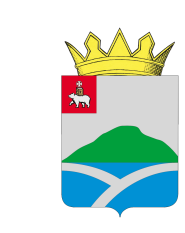 ДУМАУИНСКОГО  МУНИЦИПАЛЬНОГО ОКРУГА ПЕРМСКОГО КРАЯРЕШЕНИЕВ соответствии со статьей 30.1 Федерального закона от 21.12.2001 N 178-ФЗ «О приватизации государственного и муниципального имущества"», Положением о приватизации муниципального имущества Уинского муниципального округа Пермского края, утвержденным решением Думы Уинского муниципального округа от 28.10.2021 N 277, Дума Уинского муниципального округа Пермского края РЕШАЕТ:1. Внести в решение Думы Уинского муниципального округа от 22.10.2020 № 174 «Об утверждении прогнозного плана приватизации муниципального имущества Уинского муниципального округа на 2020 год и плановый период 2021-2022 годы» следующие изменения:1.1. в приложении 1:в разделе I сумму 10 177 тыс. руб. изменить на 1 653 тыс. руб.;          1.2. в приложении 2 из раздела 6. «Иное муниципальное имущество» исключить объекты недвижимости:        - Газификация жилого фонда с. Уинское. Распределительные газопроводы. 7 очередь. 1 этап строительства: Пермский край, Уинский район, с. Уинское, ул. Бабушкина, ул. Ольховая, ул. Полевая, ул. Искринская, ул. Коммунистическая, ул. Северная, ул. Коммунальная, ул. Дружбы (начало), ул. Набережная (начало), ул. Свободы (начало) (кадастровый номер 59:36:0000000:1899, протяженностью 14,645 км);      - Газификация жилого фонда с. Аспа (улицы Макарова, Школьная, Свердлова) 2-ая очередь (кадастровый номер 59:36:0000000:2100, протяженностью 3,569 км);      - Наружные сети газопровода низкого давления по ул. Ленина, Коммунистическая, Набережная, 9 мая, Молодежная в с. Нижний Сып Уинского района Пермского края (кадастровый номер 59:36:0000000:1940, протяженностью 6,4 км);2. Настоящее решение вступает в силу с момента подписания и подлежит опубликованию в  печатном средстве массовой информации  газете «Родник-1» и размещению на официальном сайте Администрации Уинского муниципального округа Пермского края в сети «Интернет» (www.uinsk.ru).  3. Контроль над исполнением решения возложить на постоянную комиссию по бюджету, экономической политике и налогам Думы Уинского муниципального округа Пермского края.23.12.2021№301О внесении изменений в решение Думы Уинского муниципального округа от 22.10.2020 № 174 «Об утверждении прогнозного плана приватизации муниципального имущества Уинского муниципального округа на 2020 год и плановый период 2021-2022 годы»Принято Думой Уинского муниципального округа 23 декабря 2021 годаПредседатель Думы Уинскогомуниципального округаПермского краяГлава муниципального округа - глава администрации Уинского муниципального округа Пермского краяМ.И. БыкаризА.Н. Зелёнкин